Week 4 Home Learning Elementary PE Grades 3-5ACTIVE HOME PHYSICAL EDUCATION: SKILL RELATED FITNESS Complete the activity with a family member. DAY 1DAY 2DAY 3DAY 4DAY 5My Learning GoalsI can show agility when moving my body and equipment safely across the room.  I can show power and control while passing in personal space. I show reaction time when placing shoes creatively on the tower. I can show speed and agility while completing my dinner dice challenge.I can demonstrate my skills learned throughout the week. Today’s VocabularyAGILITYThe ability to change body directions quickly and efficiently.COORDINATIONThe ability to use different body parts together smoothly and efficiently.REACTION TIMEThe time taken to respond effectively to what you hear, see, or feel.SPEEDThe ability to propel the body rapidly from one point to another.PRACTICETo perform an activity regularly in order to improve or maintain skill.Warm-Up ActivityFootloose(GoNoodle)Fresh Prince (GoNoodle)Jump(GoNoodle)Kidz Bop Shuffle(GoNoodle)You choose your favorite warm-up!Learning Focus ActivityActivity 1:Fan FavoriteThe object is to use a paper plate to fan a grocery bag across the room and then back before 1 minute expires. Complete 3 times.Activity 2: Self-Passing ChallengeCan you keep a balloon, zip lock bag with air or sock ball in the air with consistent strikes?Activity 3: Leaning TowerThe object is to create a tower with 2 pairs of shoes. Each time the tower falls perform 10 Jumping Jacks. If the tower stands, do 10 push-ups.Activity 4: My Dinner Dice Use the Dinner Dice Fitness Chart. Roll a dice to see what exercise you will complete. Start at the protein group and work to the right.Activity 5:Choose Your Own ChallengePick your favorite workout from the week. Daily Movement ActivityDEAM CalendarDEAM CalendarDEAM CalendarDEAM CalendarDEAM CalendarRefocusMelting(GoNoodle)Weather the Storm(GoNoodle)Melting(GoNoodle)Weather the Storm(GoNoodle)Melting(GoNoodle)How am I feeling today?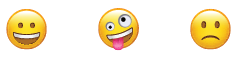 